ZGŁOSZENIE DO SZKOŁY OBWODOWEJNA ROK SZKOLNY 2024/2025 Na podstawie art. 133 ust. 1 ustawy z dnia 14 grudnia 2016r. Prawo oświatowe (t.j. Dz. U. z 2023 r., poz. 900,1672,1718 i 2005) do klasy I publicznej szkoły podstawowej, której ustalono obwód, przyjmuje się na podstawie zgłoszenia rodziców dzieci i młodzież zamieszkałe w tym obwodzie. Termin składania: do 4 marca 2024 r. Niniejszym zgłaszam dziecko do przyjęcia do klasy pierwszej poniższej szkoły, która ze względu na miejsce zamieszkania dziecka jest szkołą obwodową. I. DANE KANDYDATA II. DANE RODZICÓW/OPIEKUNÓW PRAWNYCH KANDYDATA Ilekroć jest mowa bez bliższego określenia o rodzicach - należy przez to rozumieć także prawnych opiekunów dziecka oraz osoby (podmioty) sprawujące pieczę zastępczą nad dzieckiem zgodnie z art. 4 pkt 19 ustawy Prawo oświatowe z dnia 14 grudnia 2016 r. (t.j. Dz. U. z 2023 r., poz. 900,1672,1718 i 2005)* Pola obowiązkowe do wypełnienia we wniosku. ** Adres poczty elektronicznej i numery telefonów rodzice kandydata podają, o ile je posiadają  - podanie tych danych jest bardzo potrzebne dla skutecznego komunikowania się z rodzicami w sprawie rekrutacji. III. ZAŁĄCZNIK  Oświadczenie o miejscu zamieszkania rodziców kandydata i kandydata , zgodnie z art. 151 ust. 2 ustawy Prawo oświatowe (t.j. Dz. U. z 2023 r., poz. 900,1672,1718 i 2005)Zgodnie z art. 151 ust. 4 ustawy Prawo oświatowe  (t.j. Dz. U. z 2023 r., poz. 900,1672,1718 i 2005) oświadczenie składa się pod rygorem odpowiedzialności karnej za składanie fałszywych oświadczeń. Składający oświadczenie jest obowiązany do zawarcia w nim klauzuli następującej treści: "Jestem świadomy odpowiedzialności karnej za złożenie fałszywego oświadczenia". Klauzula ta zastępuje pouczenie organu o odpowiedzialności karnej za składanie fałszywych oświadczeń.  ……………………….......................  	 	 	 	 	…………………………..…………………    podpis matki/opiekunki prawnej 	 	 	 	 	 	     podpis ojca/opiekuna prawnego Malbork,  dnia ………………………………………….  POUCZENIE Zgodnie z art. 13 ogólnego rozporządzenia o ochronie danych osobowych z dnia 27 kwietnia 2016 r. informuję, iż: Administratorem Pani/Pana danych osobowych zawartych w zgłoszeniu i załącznikach do zgłoszenia jest wskazana przez Panią/Pana szkoła podstawowa pod adresem jej siedziby. Kontakt z Inspektorem Ochrony Danych możliwy jest pod adresem siedziby szkoły podstawowej wymienionej w zgłoszeniu. Pani/Pana dane osobowe przetwarzane będą w celu przyjęcia dziecka do klasy I szkoły podstawowej na podstawie art. 133  ust. 1 w związku z art. 151 ustawy z dnia 14 grudnia 2016 r. Prawo oświatowe (t.j. Dz. U. z 2023 r., poz. 900,1672,1718 i 2005). Pani/Pana dane osobowe przechowywane będą do czasu korzystania przez dziecko z edukacji szkolnej w danej szkole podstawowej. Posiada Pani/Pan prawo do: żądania od administratora dostępu do danych osobowych, prawo do ich sprostowania, usunięcia lub ograniczenia przetwarzania, prawo do wniesienia sprzeciwu wobec przetwarzania. Ma Pani/Pan prawo wniesienia skargi do organu nadzorczego. Podanie danych osobowych jest wymogiem ustawowym, jednakże niepodanie danych w zakresie wymaganym przez administratora może skutkować brakiem możliwości edukacji w klasie I w tej szkole podstawowej wymienionej we wniosku w roku szkolnym 2024/2025. ………………………..................                                                                                                          …………………………..………….. podpis matki/opiekunki prawnej                                                                                                                                  podpis ojca/opiekuna prawnego Załącznik doZgłoszenia dziecka do pierwszej klasy  szkoły obwodowejOŚWIADCZENIE O MIEJSCU ZAMIESZKANIA RODZICÓW KANDYDATA I KANDYDATA I. MIEJSCE ZAMIESZKANIA KANDYDATA II. MIEJSCE ZAMIESZKANIA RODZICÓW/OPIEKUNÓW PRAWNYCH KANDYDATA Ilekroć jest mowa bez bliższego określenia o rodzicach - należy przez to rozumieć także prawnych opiekunów dziecka oraz osoby (podmioty) sprawujące pieczę zastępczą nad dzieckiem zgodnie z art. 4 pkt 19 ustawy Prawo oświatowe z dnia 14 grudnia 2016 r. (t.j. Dz. U. z 2023 r., poz. 900,1672,1718 i 2005). Proszę wypełnić obie kolumny, gdy adresy zamieszkania rodziców są różne.* Pola obowiązkowe do wypełnienia we wniosku. III. OŚWIADCZENIE Oświadczam, że podane we wniosku oraz w załącznikach do wniosku dane są zgodne ze stanem faktycznym. Jestem świadomy odpowiedzialności karnej za złożenie fałszywego oświadczenia.  ………………………..................   				     	                                           …………………………..………….. podpis matki/opiekunki prawnej                  				                                                     podpis ojca/opiekuna prawnego  Malbork,  dnia ………………………………………….  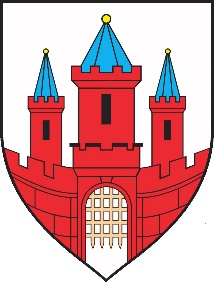 Nazwa szkoły* Adres szkoły*  Szkoła Podstawowa nr 9 im. Kazimierza Jagiellończyka w Malborku Plac Narutowicza 15, 82-200 MalborkImiona:*  Imiona:*  Imiona:*  Imiona:*  Imiona:*  Imiona:*  Nazwisko:*  Nazwisko:*  Nazwisko:*  Nazwisko:*  Nazwisko:*  Nazwisko:*  PESEL* Data urodzenia* Data urodzenia* Data urodzenia* dzień dzień dzień miesiąc miesiąc miesiąc rok rok rok Miejsce urodzeniaMiejsce urodzeniaMiejsce urodzeniaW przypadku braku numeru PESEL należy podać rodzaj, serię oraz numer innego dokumentu tożsamości:  W przypadku braku numeru PESEL należy podać rodzaj, serię oraz numer innego dokumentu tożsamości:  W przypadku braku numeru PESEL należy podać rodzaj, serię oraz numer innego dokumentu tożsamości:  W przypadku braku numeru PESEL należy podać rodzaj, serię oraz numer innego dokumentu tożsamości:  W przypadku braku numeru PESEL należy podać rodzaj, serię oraz numer innego dokumentu tożsamości:  W przypadku braku numeru PESEL należy podać rodzaj, serię oraz numer innego dokumentu tożsamości:  W przypadku braku numeru PESEL należy podać rodzaj, serię oraz numer innego dokumentu tożsamości:  W przypadku braku numeru PESEL należy podać rodzaj, serię oraz numer innego dokumentu tożsamości:  W przypadku braku numeru PESEL należy podać rodzaj, serię oraz numer innego dokumentu tożsamości:  W przypadku braku numeru PESEL należy podać rodzaj, serię oraz numer innego dokumentu tożsamości:  W przypadku braku numeru PESEL należy podać rodzaj, serię oraz numer innego dokumentu tożsamości:  W przypadku braku numeru PESEL należy podać rodzaj, serię oraz numer innego dokumentu tożsamości:  Matka/opiekunka prawna Ojciec/opiekun prawny Stopień pokrewieństwa Imię i nazwisko Telefon** Adres e-mail**      Adres zamieszkania      Adres zamieszkania      Adres zamieszkania Województwo* Ulica Ulica Powiat* Nr budynku* Nr lokalu Gmina* Kod pocztowy* Kod pocztowy* Miejscowość* Poczta* Poczta*                        Adresy zamieszkania                       Adresy zamieszkaniaKraj* Województwo* Powiat* Gmina* Miejscowość* Ulica Nr budynku* Nr lokalu Kod pocztowy* Poczta* 